3rd UYA APYE 2017 (참가 신청약관)제1조 (목적)
Urban Youth Academy(이하 ‘UYA’)와 교육 프로그램 참가학생 (이하 ‘참가자’) 간 3rd Asia Pacific Youth Exchange 2017 프로그램 (이하 ‘3rd APYE’) 참여에 관한 공통 사항을 규정하기 위해 아래와 같이 기본 계약을 체결한다.제2조 (기본준수 사항)
1. UYA 와 참가자는 상호 존중 및 신의와 원칙에 따라 계약을 이행하여야 한다.
2. UYA 는 3rd APYE시작에서 종료까지 성실한 관리자로서의 의무를 다한다.
3. 참가자는 국내 법규 하 3rd APYE 규율을 준수하여야 한다. 이를 위반하였을 경우에는 규정에 의거 불이익을 받을 수 있다.
4. 참가자는 3rd APYE 기간 동안 교육 진행 및 다른 참가자의 프로그램 참여 활동에 방해가 되는 행동을 하지 않는다.
5. 3rd APYE 진행 관련 그룹 배정은 UYA 의 기준에 따른다.
6. 참가자의 생활 및 건강에 문제가 발생할 경우 관리자에게 알려야 한다. 관리자에게 알리지 않은 문제에 대한 책임 소재는 UYA 에 전적으로 있지 않다.
7. 참가자는 각 학교를 대표하는 학생으로서 진취적이며 예의 바르게 생활한다.
　
제3조 (중도 퇴소)
1. UYA 는 참가자가 3rd APYE 규율에 위배되는 행동을 하거나 3rd APYE 교육 진행을 방해하는 행위를 반복할 경우 참가자에게 경고 조치할 수 있으며, 참가자가 이를 시정하지 않을 경우 중도 퇴소 조치할 수 있다. 특히, 3rd APYE 교육기간 중 참가자간 폭력행위 및 절도 등의 행동을 하는 참가자는 즉시 퇴소 조치할 수 있다. 또한, 참가자로서 부적절한 행동 (참가기간 내 음주, 교육 장소 및 숙소 무단이탈)이 적발되는 경우 1회 구두 경고 및 학부모 통보 조치 후, 반복 적발 시 중도 퇴소 조치할 수 있다. 교육 부적응으로 인하여 본인과 부모가 원할 경우 중도 퇴소할 수 있다.제4조 (참가비 납입 및 환불)
1. 참가자는 온라인 참가 신청 후, UYA가 지정한 기간 안에 참가비를 납입하고, UYA는 참가자의 참가비 납입이 최종 확인되는 시점부터 학생의 참가신청이 유효한 것으로 간주한다.
2. 참가 취소 및 환불 규정은 아래와 같이 구분한다:i) 환불 기준 시점은 UYA가 FAX 또는 이메일로 환불신청서를 접수 받은 날짜에 준한다.
ii) 환불규정: (총) 참가비 환불규정가. 출국 30일 ~ 15일 전 : 참가비의 50%를 공제한 나머지 금액 환불나. 출국 15일 ~ 7일 전 : 참가비의 80%를 공제한 나머지 금액 환불다. 출국 7일전 ~ 이후 취소 시 : 환불 불가능** 참가비 : 참가신청 예약금이 있을 경우 예약금을 제외한 금액임.출국 당일 취소 외 환불 규정가. 프로그램 기간 중 참가자 귀책사유로 귀국할 경우 (환불 불가능)나. 천재지변, 전란, 정부의 명령 등 Urban Youth Academy의 귀책이 아닌 불가항력 사유로 정상적인 프로그램 진행이 불가능할 경우 다음과 같은 규정에 의거하여 환불* 프로그램 기간 2/3 경과 전 종료된 경우 프로그램 운영을 위해 사전 지급되었거나 또는 계약되어 원상회복이나 환불이 불가능한 비용 (강사비, 운영진 인건비, 시설 사용료, 숙식비 등)을 제한 후 남은 일수를 계산한 금액을 환급** 참가비 환불 규정은 소비자기본법 분쟁해결기준 고시 2015-12 호에 의거한다.제5조 (기타사항)참가자는 3rd APYE 의 원활한 진행을 위하여 교육 시작 전 제공한 교육 자료 및 안내문을 숙지해야 하며, 교육기간 중 관리자에게 성실하게 협조하여야 한다.참가자의 귀중품 및 소지품 보관 책임은 학생에게 있으며, 개인 소지품 분실 및 파손 등에 대한 책임 소재는 UYA에 있지 않다.참가자는 3rd APYE 기간 동안 교육 장소에 비치된 집기 및 비품을 파손하는 행위를 하지 않는다. 고의 및 실수로 발생된 파손 비용은 참가자가 배상한다.참가자의 부주의나 우발적인 행동으로 발생한 사고에 대한 책임은 학생에게 있다. 다른 참가자에게 금전적 피해나 신체적 상해를 입혔을 경우 배상 책임이 있다.참가자의 평소 지병에서 비롯한 질병에 대한 전문적 의료 조치가 요구되는 상황이 발생할 경우 UYA에 책임 소재가 있지 않다.제6조 (동의)
본 참가자 및 학부모는 위의 약관을 숙지 하였으며, 상기 내용에 동의합니다.    					참가자 성명 :                         (sign)3rd UYA APYE 2017 (참가 신청서)Part 1: 참가자 기본 정보(General Participant Information)※ 작성요령: 국문작성을 기본으로 하며, * 빨간색으로 표시된 부분은 필수적으로 작성 해주시기 바랍니다.Part 2 : 자기소개서 (Statement of Purpose)※ 작성요령: 국문작성을 기본으로 하며, * 빨간색으로 표시된 부분은 필수적으로 작성 해주시기 바랍니다.자기소개 및 참가동기 [Self-Introduction & Statement of Purpose] *Self-Introduction (영문으로 자기소개(150 words 내외)에 대해 간략하게 서술. Please write a paragraph of your personal statement on your past experiences.) 본 프로그램에 참가하게 된 동기(국문으로 서술, Please write a paragraph of your statement of purpose.) Sustainable Development Goals 관련 배경 지식 또는 해외교류 프로그램 경험 서술 *3rd APYE  참가 시 활동 포부 및 기대점 서술 *3rd APYE에 대한 질문사항 또는 피드백*Part 3 : 프로그램 관련 사전 정보조사(program-related Information)※ 작성요령: 국문작성을 기본으로 하며, * 빨간색으로 표시된 부분은 필수적으로 작성 해주시기 바랍니다.1) 지속가능발전목표 (Sustainable Development Goals)에 대한 사전 이해도 조사*2) 지속가능발전목표 (Sustainable Development Goals)에 대한 주제 선호도 조사*※17개의 주제 선호 우선순위를 근거하여 주제별 팀 구성에 대한 근거자료로 사용됩니다.3) 단체티 사이즈*4) 알레르기 및 기타 건강 관련 주의사항(Allergies or other health-related concerns)5)어떤 경로로 Asia Pacific Youth Exchange 프로그램에 대해 알게 되었습니까?* (How did you know about the 7th WFUNA Youth Camp?)6)개인정보 수집 및 이용 동의*참가신청서 (Application Form)참가신청서 (Application Form)참가신청서 (Application Form)참가신청서 (Application Form)참가신청서 (Application Form)참가신청서 (Application Form)참가신청서 (Application Form)참가신청서 (Application Form)참가신청서 (Application Form)참가신청서 (Application Form)참가신청서 (Application Form)참가신청서 (Application Form)3rd ASIA PACIFIC YOUTH EXCHANGE PRGORAM3rd ASIA PACIFIC YOUTH EXCHANGE PRGORAM3rd ASIA PACIFIC YOUTH EXCHANGE PRGORAM3rd ASIA PACIFIC YOUTH EXCHANGE PRGORAM3rd ASIA PACIFIC YOUTH EXCHANGE PRGORAM3rd ASIA PACIFIC YOUTH EXCHANGE PRGORAM3rd ASIA PACIFIC YOUTH EXCHANGE PRGORAM3rd ASIA PACIFIC YOUTH EXCHANGE PRGORAM3rd ASIA PACIFIC YOUTH EXCHANGE PRGORAM3rd ASIA PACIFIC YOUTH EXCHANGE PRGORAM3rd ASIA PACIFIC YOUTH EXCHANGE PRGORAM3rd ASIA PACIFIC YOUTH EXCHANGE PRGORAM아시아 태평양 청년교류 프로그램아시아 태평양 청년교류 프로그램아시아 태평양 청년교류 프로그램아시아 태평양 청년교류 프로그램아시아 태평양 청년교류 프로그램아시아 태평양 청년교류 프로그램아시아 태평양 청년교류 프로그램아시아 태평양 청년교류 프로그램아시아 태평양 청년교류 프로그램아시아 태평양 청년교류 프로그램아시아 태평양 청년교류 프로그램아시아 태평양 청년교류 프로그램이름*국문 [Name in Korean] *영문[Name in English] *영문[Name in English] *비고　비고　비고　비고　비고　비고　비고　비고　이름*성별*[Gender]성별*[Gender]성별*[Gender]남남남이름*성별*[Gender]성별*[Gender]성별*[Gender]여여여생년월일*국적국적국적주소*참가자이메일*이메일 재확인*이메일 재확인*이메일 재확인*휴대전화번호*( ) -소속(학교)*전공*전공*전공*보호자성명[Parent/Guardian Name] *보호자 연락처[Parent/Guardian Cell Phone Number] *보호자 이메일[Parent/Guardian Email Address] *보호자 이메일[Parent/Guardian Email Address] *보호자 이메일[Parent/Guardian Email Address] *참가비 납입자명 [Payer's Name] *참가비 납입자명 [Payer's Name] *(결제 확인을 위해 입금하실 납입자명을 꼭 기재해 주시기 바랍니다.)(결제 확인을 위해 입금하실 납입자명을 꼭 기재해 주시기 바랍니다.)(결제 확인을 위해 입금하실 납입자명을 꼭 기재해 주시기 바랍니다.)(결제 확인을 위해 입금하실 납입자명을 꼭 기재해 주시기 바랍니다.)(결제 확인을 위해 입금하실 납입자명을 꼭 기재해 주시기 바랍니다.)(결제 확인을 위해 입금하실 납입자명을 꼭 기재해 주시기 바랍니다.)(결제 확인을 위해 입금하실 납입자명을 꼭 기재해 주시기 바랍니다.)(결제 확인을 위해 입금하실 납입자명을 꼭 기재해 주시기 바랍니다.)(결제 확인을 위해 입금하실 납입자명을 꼭 기재해 주시기 바랍니다.)(결제 확인을 위해 입금하실 납입자명을 꼭 기재해 주시기 바랍니다.)영어 구사수준*(1:매우낮음- 5:매우높음)해당하는 곳에 체크영어 구사수준*(1:매우낮음- 5:매우높음)해당하는 곳에 체크Writing112223445영어 구사수준*(1:매우낮음- 5:매우높음)해당하는 곳에 체크영어 구사수준*(1:매우낮음- 5:매우높음)해당하는 곳에 체크Understanding112223445영어 구사수준*(1:매우낮음- 5:매우높음)해당하는 곳에 체크영어 구사수준*(1:매우낮음- 5:매우높음)해당하는 곳에 체크Communication112223445SDGs 이해도 수준*(1:매우낮음- 5:매우높음)해당하는 곳에 체크배경 지식12345SDGs 이해도 수준*(1:매우낮음- 5:매우높음)해당하는 곳에 체크관련 경험12345지속가능발전목표(Sustainable Development Goals)   주제별 탐구 선호도 조사지속가능발전목표(Sustainable Development Goals)   주제별 탐구 선호도 조사지속가능발전목표(Sustainable Development Goals)   주제별 탐구 선호도 조사지속가능발전목표(Sustainable Development Goals)   주제별 탐구 선호도 조사지속가능발전목표(Sustainable Development Goals)   주제별 탐구 선호도 조사지속가능발전목표(Sustainable Development Goals)   주제별 탐구 선호도 조사지속가능발전목표(Sustainable Development Goals)   주제별 탐구 선호도 조사지속가능발전목표(Sustainable Development Goals)   주제별 탐구 선호도 조사지속가능발전목표(Sustainable Development Goals)   주제별 탐구 선호도 조사지속가능발전목표(Sustainable Development Goals)   주제별 탐구 선호도 조사지속가능발전목표(Sustainable Development Goals)   주제별 탐구 선호도 조사지속가능발전목표(Sustainable Development Goals)   주제별 탐구 선호도 조사지속가능발전목표(Sustainable Development Goals)   주제별 탐구 선호도 조사지속가능발전목표(Sustainable Development Goals)   주제별 탐구 선호도 조사지속가능발전목표(Sustainable Development Goals)   주제별 탐구 선호도 조사지속가능발전목표(Sustainable Development Goals)   주제별 탐구 선호도 조사지속가능발전목표(Sustainable Development Goals)   주제별 탐구 선호도 조사지속가능발전목표(Sustainable Development Goals)   주제별 탐구 선호도 조사SDGs 번호1234567891011121314151617우선순위 1,2,3위기재티셔츠 사이즈(T-shirt size)티셔츠 사이즈(T-shirt size)티셔츠 사이즈(T-shirt size)티셔츠 사이즈(T-shirt size)티셔츠 사이즈(T-shirt size)티셔츠 사이즈(T-shirt size)S(85)M(90)L(95)XL(100)2XL(1053XL(110)UYA 페이스북학교 공지사항카페블로그지인기타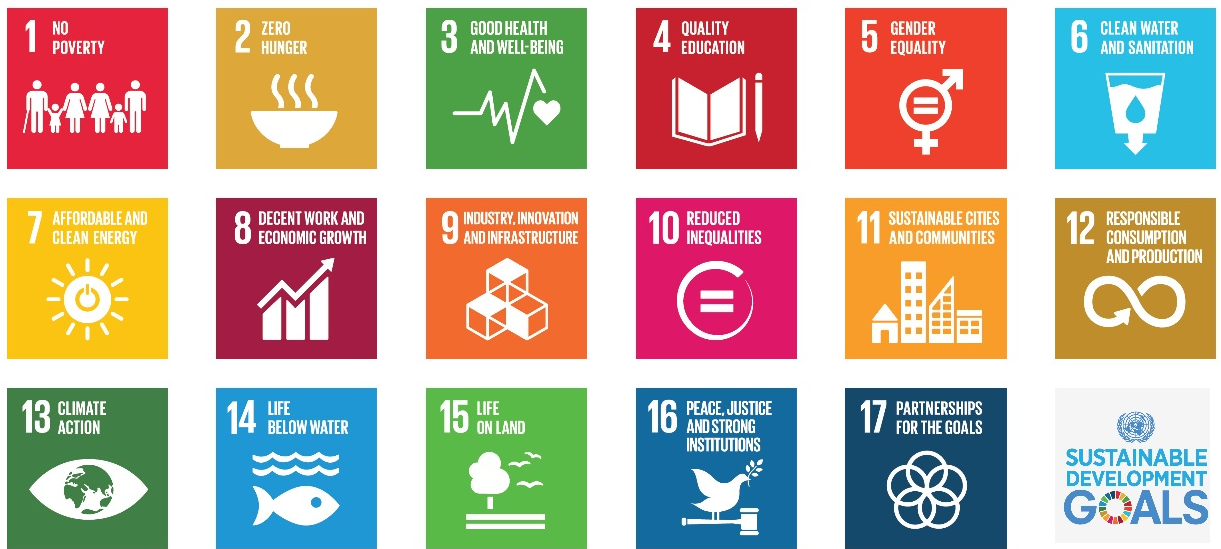 